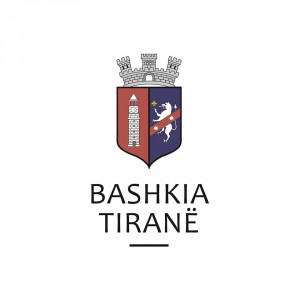 AGJENCIA E MBROJTJES SË KONSUMATORITNr.______prot.							Tiranë, më ____/____/2016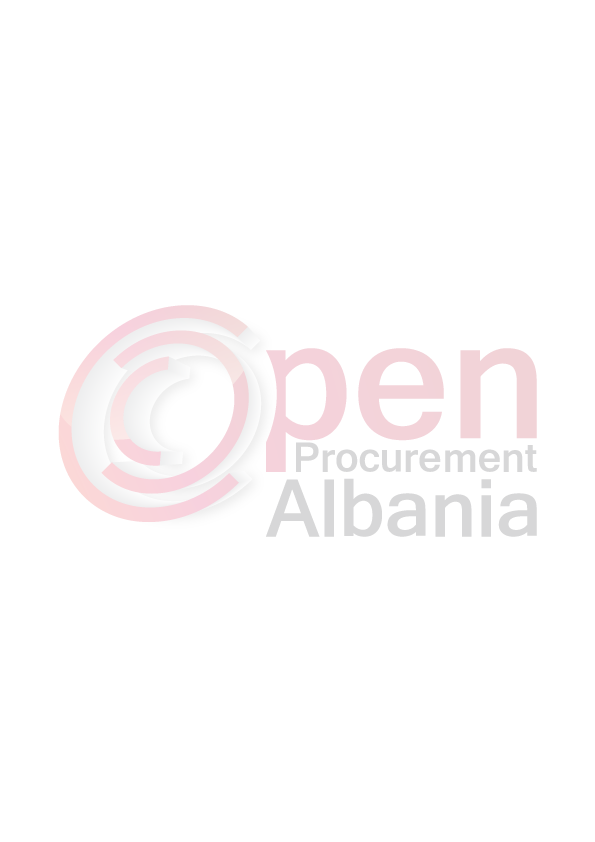 Lënda:		Dërgimi i Formularit të Njoftimit të KontratësDrejtuar:    		Agjencisë së Prokurimeve Publike							Tiranë Autoriteti Kontraktor, adresa: Agjencia e Mbrojtjes së Konsumatorit, Rr. ”Abdi Toptani” TiranëProçedura e prokurimit është: Kërkesë për propozim me sistem elektronik.Objekti i Prokurimit: “Blerje karburanti për automjetet e Agjencisë së Mbrojtjes së Konsumatorit”Fondi limit pa tvsh: 3 100 000 (tre milion e njëqind mijë)lekë pa TVSH,vënë në dispozicion nga buxheti i Bashkisë Tiranë, ndarë në lote si më poshtë:Loti I “Furnizim me lëndë djegëse për automjete Gazoil 10ppm” me fond limit  2 400 000 (dy milion e katërqind mijë) lekë  pa tvsh.Loti II“Furnizim me lëndë djegëse për automjete Benzinë” me fond limit  700 000 (shtatëqind mijë) lekë  pa tvsh. Shpenzim: XAfati:10 ditënganënshkrimiikontratës.Hapja e ofertave do të bëhet në :04.07.2016, ora 11.00, Vendi: Prokurim elektronik në faqen zyrtare të APP-se: www.app.gov.al.Afati i fundit për pranimin e dokumentave:04.07.2016, ora 11.00, Vendi: Prokurim elektronik në faqen zyrtare te APP-se: www.app.gov.al .TitullariiAutoritetitKontraktorRudina Hoxha